SØKNAD OM REFUSJON AV REISEUTGIFTER 
GENERALFORSAMLING 2024Navn...............................................................................................Gateadresse....................................................................................Postnummer.......................   Sted......................................................................ANSAland........................................................................................Reiserute:.......................................................................................Dato:................................................Transportmiddel: (blir refundert etter billigste reisemåte) .......................................................................................................Beløp:………………………………………………………………………..Kontonummer:................................................................................
Husk kvitteringer! 
Søknaden må være ANSA Sentralt i hende innen fredag 26. juli 2024.

Send søknaden til:
Regnskap@ansa.noMerk! Det er satt av en begrenset pott til reiserefusjon så en er ikke sikret refusjon for hele beløpet, men stort sett går det greit. En eventuell prioritering vil være at deltakere med lengre reisevei vil få utbetalt et større beløp enn deltakere med kortere reisevei.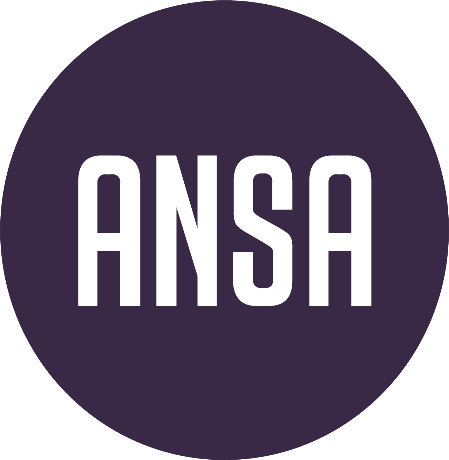 